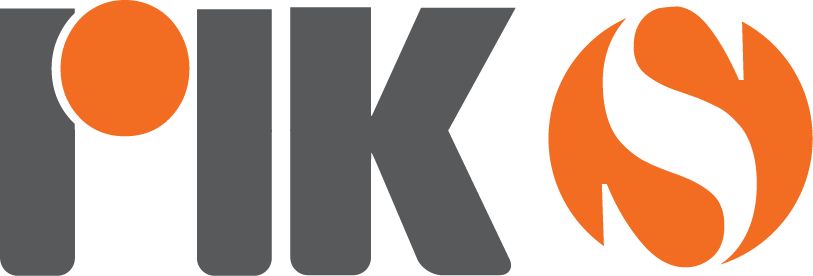 ΔΟΡΥΦΟΡΙΚΗ ΕΚΠΟΜΠΗ RIK SAT27 ΦΕΒΡΟΥΑΡΙΟΥ – 5 ΜΑΡΤΙΟΥ 2021Διεύθυνση: 	ΡΙΚ-Τηλεόραση		Τ.Κ. 24824		1397 Λευκωσία-ΚύπροςΤηλέφωνο:	357-22-862426 / 22-862147Fax:		357-22-330241Email:	despo.karpi@cybc.com.cywww.riknews.com.cyΣΑΒΒΑΤΟ 27 ΦΕΒΡΟΥΑΡΙΟΥ07.45 	Travel Diary (Ε)	(ΜΕ ΡΙΚ ΕΝΑ)08.15  Βήματα στην άμμο (Ε)	(ΜΕ ΡΙΚ ΕΝΑ)08.45	Στην Άκρη του Παράδεισου (Ε)(ΜΕ ΡΙΚ ΕΝΑ)09.30 Καμώματα Τζι Αρώματα (Ε)(ΜΕ ΡΙΚ ΕΝΑ)11.00  Λούνα Πάρκα (Ε) (ΜΕ ΡΙΚ ΕΝΑ)12.00 Κοίτα με στα Μάτια  (ΜΕ ΡΙΚ ΕΝΑ)12.30	Γυναίκα της Κύπρου(ΜΕ ΡΙΚ ΕΝΑ)13.30  Σπίτι στη Φύση (ΜΕ ΡΙΚ ΕΝΑ)14.00	Ειδήσεις 	(ΜΕ ΡΙΚ ΕΝΑ)14.15	Προσωπογραφίες	(ΜΕ ΡΙΚ ΕΝΑ)15.00  Μαζί/Birlikte 	(ΜΕ ΡΙΚ ΕΝΑ)16.00 Κύπριοι του Κόσμου(ΜΕ ΡΙΚ ΕΝΑ)17.00	ΑrtCafe (ΜΕ ΡΙΚ ΕΝΑ)18.00 Ειδήσεις          (ΜΕ ΡΙΚ ΕΝΑ) 	18.15	Κυπριώτικο Σκετς (Ε)	(ΑΡΧΕΙΟ)19.20  Λούνα Πάρκ          (ΜΕ ΡΙΚ ΕΝΑ) 	ΣΑΒΒΑΤΟ 27 ΦΕΒΡΟΥΑΡΙΟΥ (ΣΥΝΕΧΕΙΑ)20.00	Ειδήσεις           (ΜΕ ΡΙΚ ΕΝΑ) 21.05   Αθλητικό Σάββατο 	 (ΜΕ ΡΙΚ ΕΝΑ)21.30 	H Ζωή μας ένα Τραγούδι	 (ΜΕ ΡΙΚ ΕΝΑ)23.00	Ειδήσεις(ΜΕ ΡΙΚ ΕΝΑ)23.15 Ειδήσεις στην αγγλική και τουρκική(ΜΕ ΡΙΚ ΔΥΟ)23.30  Γυναίκα της Κύπρου	(DELAY ΡΙΚ ΕΝΑ)00.30	Βήματα στην άμμο (Ε)		(DELAY ΡΙΚ ΕΝΑ)01.00  ΑrtCafe  	(DELAY ΡΙΚ ΕΝΑ)02.00	Ειδήσεις	(DELAY ΡΙΚ ΕΝΑ)03.30  Κύπριοι του Κόσμου (Ε)	(DELAY ΡΙΚ ΕΝΑ)04.30 H Ζωή μας ένα Τραγούδι	(DELAY ΡΙΚ ΕΝΑ)06.00 Κυπριώτικο Σκετς (Ε)	(ΑΡΧΕΙΟ)07.00 Λούνα Πάρκ		(DELAY ΡΙΚ ΕΝΑ)ΚΥΡΙΑΚΗ 28 ΦΕΒΡΟΥΑΡΙΟΥ07.30  Θεία Λειτουργία             (ΜΕ ΡΙΚ ΕΝΑ)10.00  Καμώματα Τζι Αρώματα (Ε)             (ΜΕ ΡΙΚ ΕΝΑ)11.00  Travel Diary (Ε)            (ΜΕ ΡΙΚ ΕΝΑ)11.30 H Ζωή μας ένα Τραγούδι	 (ΜΕ ΡΙΚ ΕΝΑ)12.30  Brand_ News            (ΜΕ ΡΙΚ ΕΝΑ)14.00	Ειδήσεις 	(ΜΕ ΡΙΚ ΕΝΑ)14.30   Αμύνεσθαι Περί Πάτρης            (ΜΕ ΡΙΚ ΕΝΑ)15.00	Επιστήμη και Κοινωνία (Ε)            (ΜΕ ΡΙΚ ΕΝΑ)16.00	Xωρίς Αποσκευές (Ε)           (ΜΕ ΡΙΚ ΕΝΑ)16.30 Σε προσκυνώ Γλώσσα             (ΜΕ ΡΙΚ ΕΝΑ)17.30	Χρονογράφημα            (ΜΕ ΡΙΚ ΕΝΑ)18.00  Ειδήσεις            (ΜΕ ΡΙΚ ΕΝΑ)18.15	Aφανείς Ήρωες            (ΜΕ ΡΙΚ ΕΝΑ)18.55 Μουσικό Ραντεβού            (ΜΕ ΡΙΚ ΕΝΑ)19.20  Λούνα Πάρκ          (ΜΕ ΡΙΚ ΕΝΑ) 20.00  Ειδήσεις            (ΜΕ ΡΙΚ ΕΝΑ)ΚΥΡΙΑΚΗ 28 ΦΕΒΡΟΥΑΡΙΟΥ (Συνέχεια)21.05 Αθλητική Κυριακή  	 (ΜΕ ΡΙΚ ΕΝΑ)21.30  Παραδοσιακή Βραδιά στο ΡΙΚ             (ΜΕ ΡΙΚ ΕΝΑ)23.00  Ειδήσεις            (ΑΠΟ ΡΙΚ ΕΝΑ) 23.15  Ειδήσεις στην Αγγλική και Τουρκική            (ΜΕ ΡΙΚ ΔΥΟ)23.30  Σε Προσκυνώ Γλώσσα	(DELAY ΡΙΚ ΕΝΑ)00.30    Xωρίς Αποσκευές (Ε) 	(DELAY ΡΙΚ ΕΝΑ)01.00   Μουσικό Ραντεβού	 (DELAY ΡΙΚ ΕΝΑ)01.30  Ειδήσεις(DELAY ΡΙΚ ΕΝΑ)02.30  Αθλητική Κυριακή             (DELAY ΡΙΚ ΕΝΑ)03.00  Αμύνεσθαι Περί Πάτρης (Ε)            (DELAY ΡΙΚ ΕΝΑ)   03.30  Παραδοσιακή βραδιά στο ΡΙΚ            (DELAY ΡΙΚ ΕΝΑ)   05.15  Αφανείς Ήρωες	 (DELAY ΡΙΚ ΕΝΑ)06.00  Λούνα Πάρκ		(DELAY ΡΙΚ ΕΝΑ)ΔΕΥΤΕΡΑ 1 ΜΑΡΤΙΟΥ06.45  Πρώτη Ενημέρωση 	(ΜΕ ΡΙΚ ΕΝΑ)09.30 Όμορφη Μέρα 	(ΜΕ ΡΙΚ ΕΝΑ)11.00  Είναι Θέμα Υγείας 	(ΜΕ ΡΙΚ ΕΝΑ)11.30	Από Μέρα σε Μέρα	(ΜΕ ΡΙΚ ΕΝΑ)14.30  Εμείς κι ο Κόσμος μας 	(ΜΕ ΡΙΚ ΕΝΑ)15.30 Γυναίκα 	(ΜΕ ΡΙΚ ΕΝΑ)15.35	Χρυσές Συνταγές 	(ΜΕ ΡΙΚ ΕΝΑ)16.30 Happy Hour	(ΜΕ ΡΙΚ ΕΝΑ)17.50 Κοίτα με στα Μάτια 	(ΜΕ ΡΙΚ ΕΝΑ)18.00	Ειδήσεις και στη νοηματική	(ΜΕ ΡΙΚ ΕΝΑ)18.20	Κοντά Έπεσες(ME ΡΙΚ ΕΝΑ)19.20	Καμώματα τζι Αρώματα (ME ΡΙΚ ΕΝΑ)20.00 Ειδήσεις (ΜΕ ΡΙΚ ΕΝΑ)21.05 Χάλκινα Χρόνια 	(ME ΡΙΚ ΕΝΑ)22.00 Το Μυστικό της Πεταλούδας	(ME ΡΙΚ ΕΝΑ)23.00   Ειδήσεις(ΜΕ ΡΙΚ ΕΝΑ)ΔΕΥΤΕΡΑ 1 ΜΑΡΤΙΟΥ (ΣΥΝΕΧΕΙΑ)23.05  Γυναίκα της Κύπρου(ΜΕ ΡΙΚ ΕΝΑ)00.05   Ειδήσεις στην Αγγλική και Τουρκική            (ΜΕ ΡΙΚ ΔΥΟ)00.15 Γκολ και Θέαμα	(ΑΠΟ DELAY ΡΙΚ ΕΝΑ)01.45  Εμείς κι ο Κόσμος μας	(ΑΠΟ DELAY ΡΙΚ ΕΝΑ)02.45   Ειδήσεις(ΑΠΟ DELAY ΡΙΚ ΕΝΑ)03.45	Χρυσές Συνταγές	(ΑΠΟ DELAY ΡΙΚ ΕΝΑ)04.30  Το Μυστικό Της Πεταλούδας 	(ΑΠΟ DELAY ΡΙΚ ΕΝΑ)05.30  Χάλικινα Χρόνια	(ΑΠΟ DELAY ΡΙΚ ΕΝΑ)06.15  Καμώματα τζι Αρώματα 	(ΑΠΟ DELAY ΡΙΚ ΕΝΑ)ΤΡΙΤΗ 2 ΜΑΡΤΙΟΥ06.45  Πρώτη Ενημέρωση 	(ΜΕ ΡΙΚ ΕΝΑ)09.30 Όμορφη Μέρα 	(ΜΕ ΡΙΚ ΕΝΑ)11.00  Είναι θέμα υγείας 	(ΜΕ ΡΙΚ ΕΝΑ)11.30	Από Μέρα σε Μέρα	(ΜΕ ΡΙΚ ΕΝΑ)14.30  Εμείς κι ο Κόσμος μας 	(ΜΕ ΡΙΚ ΕΝΑ)15.30 Γυναίκα 	(ΜΕ ΡΙΚ ΕΝΑ)15.35	Χρυσές Συνταγές 	(ΜΕ ΡΙΚ ΕΝΑ)16.30 Happy Hour	(ΜΕ ΡΙΚ ΕΝΑ)17.50 Κοίτα με στα Μάτια 	(ΜΕ ΡΙΚ ΕΝΑ)18.00	Ειδήσεις και στη νοηματική	(ΜΕ ΡΙΚ ΕΝΑ)18.20	Κοντά Έπεσες(ME ΡΙΚ ΕΝΑ)19.20	Καμώματα τζι Αρώματα (ME ΡΙΚ ΕΝΑ)20.00 Ειδήσεις (ΜΕ ΡΙΚ ΕΝΑ)21.05 Χάλκινα Χρόνια 	(ME ΡΙΚ ΕΝΑ)22.00 Το Μυστικό της Πεταλούδας	(ME ΡΙΚ ΕΝΑ)23.00   Ειδήσεις(ΜΕ ΡΙΚ ΕΝΑ)ΤΡΙΤΗ 2 ΜΑΡΤΙΟΥ (ΣΥΝΕΧΕΙΑ)	23.05  Eu 4 U(ΜΕ ΡΙΚ ΕΝΑ)00.05   Ειδήσεις στην Αγγλική και Τουρκική            (ΜΕ ΡΙΚ ΔΥΟ)00.15 Εμείς κι ο Κόσμος μας	(ΑΠΟ DELAY ΡΙΚ ΕΝΑ)01.15 Όμορφη Μέρα (ΑΠΟ DELAY ΡΙΚ ΕΝΑ)02.45  Ειδήσεις(ΑΠΟ DELAY ΡΙΚ ΕΝΑ)03.45	Χρυσές Συνταγές 	(ΑΠΟ DELAY ΡΙΚ ΕΝΑ)04.30  Το Μυστικό Της Πεταλούδας 	(ΑΠΟ DELAY ΡΙΚ ΕΝΑ)05.30  Χάλικινα Χρόνια	(ΑΠΟ DELAY ΡΙΚ ΕΝΑ)06.15  Καμώματα τζι Αρώματα 	(ΑΠΟ DELAY ΡΙΚ ΕΝΑ)ΤΕΤΑΡΤΗ 3 ΜΑΡΤΙΟΥ06.45  Πρώτη Ενημέρωση 	(ΜΕ ΡΙΚ ΕΝΑ)09.30 Όμορφη Μέρα 	(ΜΕ ΡΙΚ ΕΝΑ)11.00  Είναι θέμα υγείας 	(ΜΕ ΡΙΚ ΕΝΑ)11.30	Από Μέρα σε Μέρα	(ΜΕ ΡΙΚ ΕΝΑ)14.30  Εμείς κι ο Κόσμος μας 	(ΜΕ ΡΙΚ ΕΝΑ)15.30 Γυναίκα 	(ΜΕ ΡΙΚ ΕΝΑ)15.35	Χρυσές Συνταγές 	(ΜΕ ΡΙΚ ΕΝΑ)16.30 Happy Hour	(ΜΕ ΡΙΚ ΕΝΑ)17.50 Κοίτα με στα Μάτια 	(ΜΕ ΡΙΚ ΕΝΑ)18.00	Ειδήσεις και στη νοηματική	(ΜΕ ΡΙΚ ΕΝΑ)18.20	Κοντά Έπεσες(ME ΡΙΚ ΕΝΑ)19.20	Καμώματα τζι Αρώματα (ME ΡΙΚ ΕΝΑ)20.00 Ειδήσεις (ΜΕ ΡΙΚ ΕΝΑ)21.05 Χάλκινα Χρόνια 	(ME ΡΙΚ ΕΝΑ)22.00 Το Μυστικό της Πεταλούδας	(ME ΡΙΚ ΕΝΑ)23.00   Ειδήσεις(ΜΕ ΡΙΚ ΕΝΑ)ΤΕΤΑΡΤΗ 3 ΜΑΡΤΙΟΥ (ΣΥΝΕΧΕΙΑ)23.05  Αφανείς Ήρωες (Ε)(ΜΕ ΡΙΚ ΕΝΑ)00.05   Ειδήσεις στην Αγγλική και Τουρκική            (ΜΕ ΡΙΚ ΔΥΟ)00.15 Εμείς κι ο Κόσμος μας	(ΑΠΟ DELAY ΡΙΚ ΕΝΑ)01.15 Όμορφη Μέρα (ΑΠΟ DELAY ΡΙΚ ΕΝΑ)02.45  Ειδήσεις(ΑΠΟ DELAY ΡΙΚ ΕΝΑ)03.45	Χρυσές Συνταγές 	(ΑΠΟ DELAY ΡΙΚ ΕΝΑ)04.30  Το Μυστικό Της Πεταλούδας 	(ΑΠΟ DELAY ΡΙΚ ΕΝΑ)05.30  Χάλικινα Χρόνια	(ΑΠΟ DELAY ΡΙΚ ΕΝΑ)06.15  Καμώματα τζι Αρώματα 	(ΑΠΟ DELAY ΡΙΚ ΕΝΑ)ΠΕΜΠΤΗ 4 ΜΑΡΤΙΟΥ06.45  Πρώτη Ενημέρωση 	(ΜΕ ΡΙΚ ΕΝΑ)09.30 Όμορφη Μέρα 	(ΜΕ ΡΙΚ ΕΝΑ)11.00  Είναι θέμα υγείας 	(ΜΕ ΡΙΚ ΕΝΑ)11.30	Από Μέρα σε Μέρα	(ΜΕ ΡΙΚ ΕΝΑ)14.30  Εμείς κι ο Κόσμος μας 	(ΜΕ ΡΙΚ ΕΝΑ)15.30 Γυναίκα 	(ΜΕ ΡΙΚ ΕΝΑ)15.35	Χρυσές Συνταγές 	(ΜΕ ΡΙΚ ΕΝΑ)16.30 Happy Hour	(ΜΕ ΡΙΚ ΕΝΑ)17.50 Κοίτα με στα Μάτια 	(ΜΕ ΡΙΚ ΕΝΑ)18.00	Ειδήσεις και στη νοηματική	(ΜΕ ΡΙΚ ΕΝΑ)18.20	Κοντά Έπεσες(ME ΡΙΚ ΕΝΑ)19.20	Καμώματα τζι Αρώματα (ME ΡΙΚ ΕΝΑ)20.00 Ειδήσεις (ΜΕ ΡΙΚ ΕΝΑ)21.05 Χάλκινα Χρόνια 	(ME ΡΙΚ ΕΝΑ)22.00 Προκλήσεις	(ME ΡΙΚ ΕΝΑ)23.00   Ειδήσεις(ΜΕ ΡΙΚ ΕΝΑ)ΠΕΜΠΤΗ 4 ΜΑΡΤΙΟΥ (ΣΥΝΕΧΕΙΑ)23.05  ΜΑΖΙ/ΒΙRLIKTE  (Ε)(ΜΕ ΡΙΚ ΕΝΑ)00.05   Ειδήσεις στην Αγγλική και Τουρκική            (ΜΕ ΡΙΚ ΔΥΟ)00.15 Εμείς κι ο Κόσμος μας	(ΑΠΟ DELAY ΡΙΚ ΕΝΑ)01.15 Όμορφη Μέρα (ΑΠΟ DELAY ΡΙΚ ΕΝΑ)02.45  Ειδήσεις(ΑΠΟ DELAY ΡΙΚ ΕΝΑ)03.45	Χρυσές Συνταγές 	(ΑΠΟ DELAY ΡΙΚ ΕΝΑ)04.30  Προκλήσεις	(ΑΠΟ DELAY ΡΙΚ ΕΝΑ)05.30  Χάλικινα Χρόνια	(ΑΠΟ DELAY ΡΙΚ ΕΝΑ)06.15  Καμώματα τζι Αρώματα 	(ΑΠΟ DELAY ΡΙΚ ΕΝΑ)ΠΑΡΑΣΚΕΥΗ 5 ΜΑΡΤΙΟΥ06.45  Πρώτη Ενημέρωση 	(ΜΕ ΡΙΚ ΕΝΑ)09.30 Όμορφη Μέρα 	(ΜΕ ΡΙΚ ΕΝΑ)11.00  Είναι θέμα υγείας 	(ΜΕ ΡΙΚ ΕΝΑ)11.30	Από Μέρα σε Μέρα	(ΜΕ ΡΙΚ ΕΝΑ)14.30  Εμείς κι ο Κόσμος μας 	(ΜΕ ΡΙΚ ΕΝΑ)15.30 Γυναίκα 	(ΜΕ ΡΙΚ ΕΝΑ)15.35	Χρυσές Συνταγές 	(ΜΕ ΡΙΚ ΕΝΑ)16.30 Happy Hour	(ΜΕ ΡΙΚ ΕΝΑ)17.50 Κοίτα με στα Μάτια 	(ΜΕ ΡΙΚ ΕΝΑ)18.00	Ειδήσεις και στη νοηματική	(ΜΕ ΡΙΚ ΕΝΑ)18.20	Κοντά Έπεσες(ME ΡΙΚ ΕΝΑ)19.20	Καμώματα τζι Αρώματα (ME ΡΙΚ ΕΝΑ)19.55  Σαν Σήμερα (ME ΡΙΚ ΕΝΑ)20.00 Ειδήσεις (ΜΕ ΡΙΚ ΕΝΑ)21.05 Χάλκινα Χρόνια 	(ME ΡΙΚ ΕΝΑ)22.00 Χρονογράφημα 	(ME ΡΙΚ ΕΝΑ)ΠΑΡΑΣΚΕΥΗ 5 ΜΑΡΤΙΟΥ (ΣΥΝΕΧΕΙΑ)22.30 Η €¥Þω$τία	(ΑΡΧΕΙΟ)23.00   Ειδήσεις(ΜΕ ΡΙΚ ΕΝΑ)23.05  Αποτυπώματα(ΜΕ ΡΙΚ ΕΝΑ)00.05   Ειδήσεις στην Αγγλική και Τουρκική            (ΜΕ ΡΙΚ ΔΥΟ)00.15 Εμείς κι ο Κόσμος μας	(ΑΠΟ DELAY ΡΙΚ ΕΝΑ)01.15 Όμορφη Μέρα (ΑΠΟ DELAY ΡΙΚ ΕΝΑ)03.00  Ειδήσεις(ΑΠΟ DELAY ΡΙΚ ΕΝΑ)04.00	Χρυσές Συνταγές 	(ΑΠΟ DELAY ΡΙΚ ΕΝΑ)05.00  Αποτυπώματα	(ΑΠΟ DELAY ΡΙΚ ΕΝΑ)06.00   Χάλικινα Χρόνια	(ΑΠΟ DELAY ΡΙΚ ΕΝΑ)06.45  Καμώματα τζι Αρώματα 	(ΑΠΟ DELAY ΡΙΚ ΕΝΑ)